Post Office Box 7161 - Winter Haven, FL 33883-7161 - www.JLGWH.com - Federal Tax ID 59-2068148.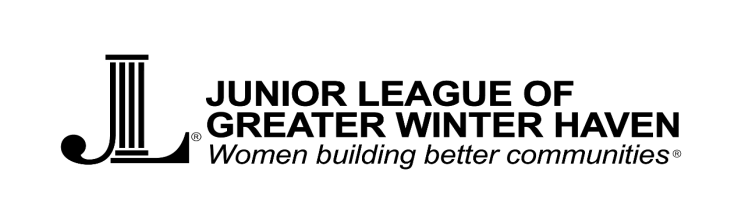 Presents Light Up The Night, a 5k Fundraising Event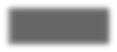 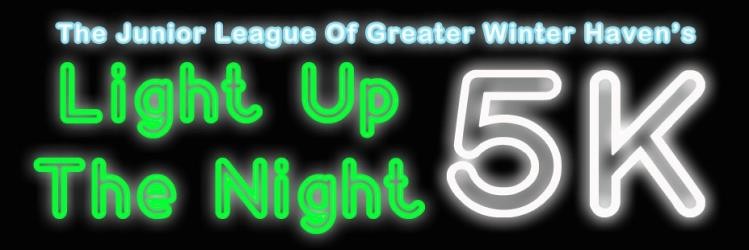 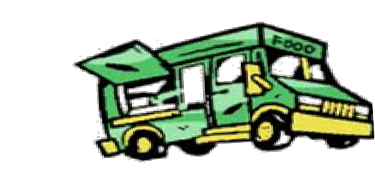 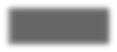 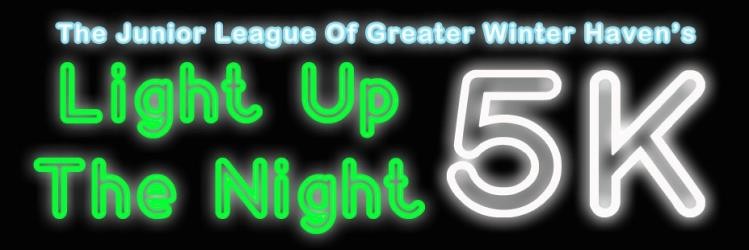 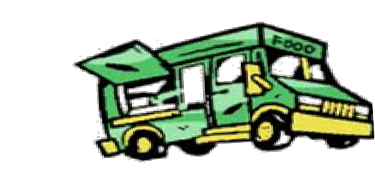 Event Questions?LightUpTheNight@JLGWH.comPost Office Box 7161 - Winter Haven, FL 33883-7161 - www.JLGWH.com - Federal Tax ID 59-2068148.Presents Light Up The Night, a 5k Fundraising Event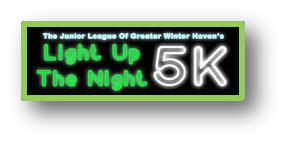 Presenting Sponsor: $2500Sponsorship OpportunitiesTop billing on all printed materials, including runners’ t-shirts and banners, & announcements throughout event.Pre-race promotions on social media and inclusion of any marketing materials in pre-race packetExclusive announcement of the start of the race by your companyBusiness Logo on the JGLWH Website for a year as our community sponsorFree Race Entry for 10 ParticipantsThank you plaque**Please send a representative to be present at Grove Roots during the award ceremony for recognition of your sponsorship.Race Sponsors: $1000Listing on all printed materials, including runners’ t-shirts and banners, and announcements throughout the event.Pre-race promotions on social media and inclusion of any marketing materials in pre-race packetBusiness Logo on the JGLWH Website for six (6) months as our community sponsorFree Race Entry for 6 ParticipantsThank you plaque**Please send a representative to be present at Grove Roots during the award ceremony for recognition of your sponsorship.Leadership Sponsor: $500Name on all printed materials, including runners’ t-shirts Pre-race promotions on social media and inclusion of any marketing materials in pre-race packetFree Race Entry for 4 ParticipantsThank you plaqueGlow Sponsor: $300Name on all printed materials, including runners’ t-shirts Pre-race promotions on social media and inclusion of any marketing materials in pre-race packetFree Race Entry for 2 ParticipantsIn-Kind SponsorBenefits based on donationExamples include covering the cost of trophies, awards, shirts, the band, start/finish line, etc.Post Office Box 7161 - Winter Haven, FL 33883-7161 - www.JLGWH.com - Federal Tax ID 59-2068148.Thank you for your support!Event Questions?LightUpTheNight@JLGWH.comPost Office Box 7161 - Winter Haven, FL 33883-7161 - www.JLGWH.com - Federal Tax ID 59-2068148.Who are we?The Junior League of Greater Winter Haven, Inc. is an organization of women committed to promoting voluntarism, developing the potential of women, and improving communities through the effective action and leadership of trained volunteers. Its purpose is exclusively educational and charitable. The League is made up of more than 50 active members and more than 75 sustaining members.The Junior League of Greater Winter Haven, Inc. was founded in 1981 and joined the Association of Junior Leagues International in 1980. One of the earliest projects of the Junior League of Greater Winter Haven, Inc. was the Women’s Resource Center.Today, we continue a tradition of service to the community with projects throughout the Greater Winter Haven area. League members donate thousands in volunteer hours annually by participating in various community projects. Our Community ProjectsThe Mobile Food BusWe at the Junior League of Greater Winter are excited to present our newest project to the community, The JL Bus. The bus visits different areas of the community who are struggling to keep food on the table. The JL Bus helps gain control on child hunger in our community by delivering food items to families that have children whose nutritional needs are not being met.Kids In The KitchenKids in the Kitchen is a project that promotes child health and wellness by providing lessons and demonstrations related to the preparation of healthy meals and snacks. These lessons include learning exercises for kids, tips on nutrition, and recipes for meals and snacks. By partnering with after school programs, the league is able to provide monthly lessons to children in the community. Additionally, this project will be organizing many other events throughout the year to engage our parents, children and community to live healthy!Teacher Mini GrantsWe believe that motivated and inspiring teachers know the needs of their students the best.The JLGWH awards grants up to $250 to individuals proposing innovative programs. In addition to the financial awards, JLGWH also offers volunteer hours from members to help teachers in the community. Grants are open to all public and private school teacher in the Greater Winter Haven Area including Winter Haven, Auburndale, Bartow, Lake Alfred and Lake Wales.Stork Pile ProjectThe Stork Pile Project is in place to help less fortunate new moms when they leave the hospital. Our goal is to provde about 12-14 baskets to our local women’s hospital. The laundry baskets double as a sleeping aid for the baby so they do not co-sleep with a new mom. The baskets are filled with necessities such as blankets, diapers, diaper cream, bibs, onesies, socks, first aid kit and more.   Sponsor Contact Info  Sponsor Contact Info  Name  Phone/Email  Sponsorship Level  Payment Information  Payment Information  Contact Name  Contact Number/Email  Payment for RunnersActive.com  Payment for SponsorsChecks Preferred  Checks Payable toJLGWH  Mailing AddressPost Office Box 7161 Winter Haven, FL 33883-7161